 Тема :Рослинний і тваринний світ Луганщини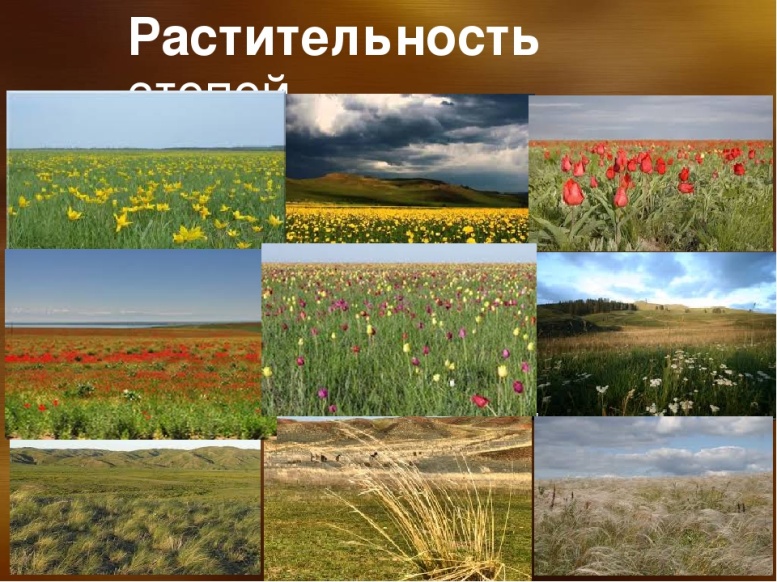 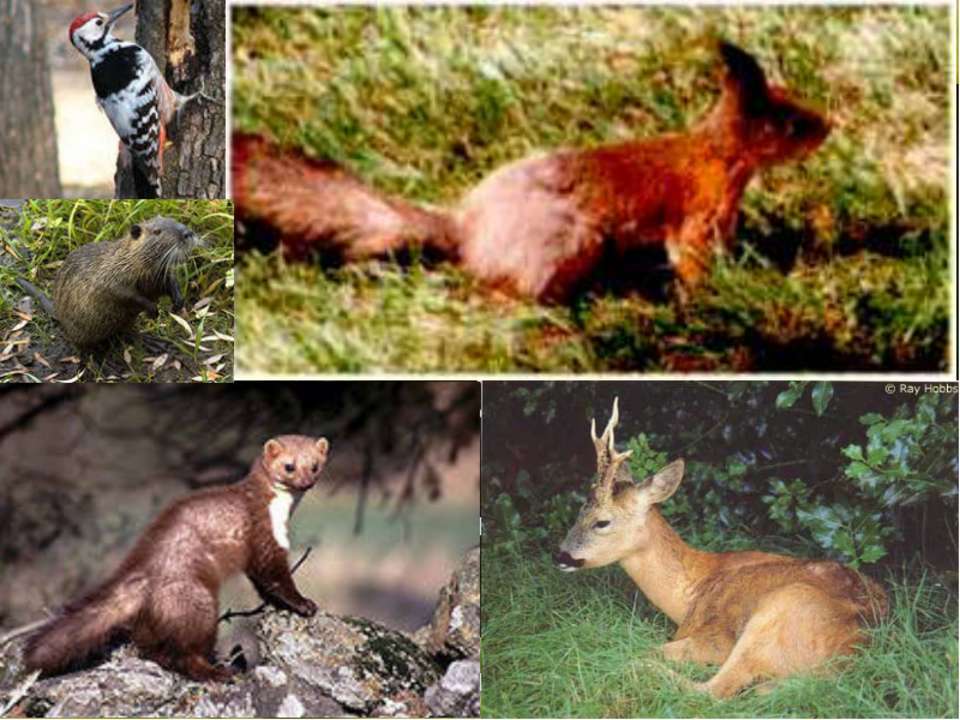 